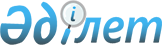 Қазақстан Республикасы Үкіметінің 2004 жылғы 24 желтоқсандағы N 1362 қаулысына өзгеріс пен толықтырулар енгізу туралы
					
			Күшін жойған
			
			
		
					Қазақстан Республикасы Үкіметінің 2007 жылғы 28 қарашадағы N 1141 Қаулысы. Күші жойылды - ҚР Үкіметінің 2009 жылғы 26 қаңтардағы N 45 Қаулысымен.



      


Ескерту. Қаулының күші жойылды - ҚР Үкіметінің 2009 жылғы 26 қаңтардағы 


 N 45 


 (2009 жылғы 1 қаңтардан бастап қолданысқа енгізіледі) Қаулысымен.



      Қазақстан Республикасының Үкіметі 

ҚАУЛЫ ЕТЕДІ:




      1. "Қазақстан Республикасының Бірыңғай бюджеттік сыныптамасын бекіту туралы" Қазақстан Республикасы Үкіметінің 2004 жылғы 24 желтоқсандағы N 1362 
 қаулысына 
 (Қазақстан Республикасының ПҮАЖ-ы, 2004 ж., N 50, 648-құжат) мынадай өзгеріс пен толықтырулар енгізілсін:



      көрсетілген қаулымен бекітілген Қазақстан Республикасының Бірыңғай бюджеттік сыныптамасында:



      Бюджет шығыстарының функционалдық сыныптамасында:



      2 "Қорғаныс" функционалдық тобында:



      01 "Әскери мұқтаждар" кіші функциясында:



      208 "Қазақстан Республикасы Қорғаныс министрлігі" бюджеттік бағдарламалардың әкімшісі бойынша 006 "Қару-жарақ, әскери және өзге де техниканы, байланыс жүйелерін жаңғырту және сатып алу" деген бюджеттік бағдарлама мынадай редакцияда жазылсын:



      "006 Қару-жарақ, әскери және өзге де техниканы, байланыс жүйелерін жаңғырту, қалпына келтіру және сатып алу";



      7 "Тұрғын үй-коммуналдық шаруашылық" функционалдық тобында:



      01 "Тұрғын үй шаруашылығы" кіші функциясында:



      217 "Қазақстан Республикасы Қаржы министрлігі" бюджеттік бағдарламалардың әкімшісі бойынша мынадай мазмұндағы бюджеттік бағдарламалармен толықтырылсын:



      "049 "Ипотекалық кредиттерге кепілдік берудің қазақстандық қоры" АҚ-ның жарғылық капиталын ұлғайту



      050 "Қазақстандық ипотекалық компания" АҚ-ның жарғылық капиталын ұлғайту



      051 Тұрғын үй құрылысын қаржыландыруға "Қазақстандық ипотекалық компания" АҚ-ға кредит беру";



      11 "Өнеркәсіп, сәулет, қала құрылысы және құрылыс қызметі" функционалдық тобында:



      02 "Сәулет, қала құрылысы және құрылыс қызметі" кіші функциясында:



      272 "Облыстың сәулет және қала құрылысы департаменті (басқармасы)" бюджеттік бағдарламалардың әкімшісі бойынша мынадай мазмұндағы бюджеттік бағдарламамен толықтырылсын:



      "002 Елді мекендердегі құрылыстардың бас жоспарын әзірлеу";



      шығыстардың экономикалық сыныптамасында:



      1 "Ағымдағы шығындар" санатында:



      1 "Тауарлар мен қызметтерге арналған шығындар" сыныбында:



      110 "Жалақы" ішкі сыныбы мынадай мазмұндағы ерекшелігімен толықтырылсын:



      "115 Алқабилердің жалақысы";



      150 "Басқа да ағымдағы шығындар" ішкі сыныбы мынадай мазмұндағы ерекшелігімен толықтырылсын:



      "154 Алқабилердің ел ішіндегі іссапарлары".




      2. Осы қаулы қол қойылған күнінен бастап қолданысқа енгізіледі.


      Қазақстан Республикасының




      Премьер-Министрі


					© 2012. Қазақстан Республикасы Әділет министрлігінің «Қазақстан Республикасының Заңнама және құқықтық ақпарат институты» ШЖҚ РМК
				